MINISTRY OF EDUCATION AND TRAINING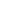 LAC HONG UNIVERSITYCOURSE OUTLINE<126072 – INTRODUCTION TO TOURISM >Introduction to tourism is an essential course for students who will be equipped with the most general basic knowledge about definition, history, growth conditions along with tourism management activity of the tourism industry around the world,including Vietnam.Table 1: COURSE LEARNING OUTCOMES (CLOs)Table 2: Course Content, Lesson PlanTable 4: Course assessment- Attendance: Obeying the regulations- Students have to read the given study documentation by the lecturer before every lesson on the online learning system (LMS - learn.lhu.edu.vn).- Doing homework on Kahoot, Quizizz and quick exercises  in class, students will be given bonus marks for the student's process.- Finishing given group discussions according to the lecturer's regulations.Textbook[1]. Phan Văn Hải (2020): Giáo trình Tổng quan du lịch. Đại học Lạc Hồng, Tài liệu lưu hành nội bộ.References[2]. Trần Đức Thanh (2017), Giáo trình Địa lý du lịch, NXB Đại học quốc gia Hà Nội[3]. Bùi Thị Hải Yến (Tái bản năm 2020), Tuyến điểm du lịch Việt Nam, NXB Giáo dục, Hà Nội- Internet, Google Chrome, KahootGeneral rules:1.GENERAL INFORMATIONGENERAL INFORMATIONCourse name (Vietnamese):Course name (Vietnamese):Tổng quan du lịchCourse name (English):Course name (English):Introduction to tourismCourse ID:Course ID:126064Types:Types:Fundamentals of majorFaculty/ Department:Faculty/ Department:Tourism and Travel ManagementMain Lecturer: Main Lecturer: Phan Van HaiEmail: haipv@lhu.edu.vnLecturer participating in:Lecturer participating in:Pham Ngoc HieuEmail: Hieupn@lhu.edu.vnNumber of credits :Number of credits :3 Theory: Practice:Exercise:Theory: Practice:Exercise:30 periods0 periods30 periodsSpeciality:Speciality:Obligatory to students in Major of Tourism and Tourism ManagementPrerequisite course:Previous course:Prerequisite course:Previous course:NoNo2.COURSE DESCRIPTIONCOURSE DESCRIPTION3.COURSE LEARNING OUTCOMESCourse Learning Outcomes (CLOs)Course Learning Outcomes contentBloom domain/Bloom levelProgram Learning Outcomes PLOs/SOs/PI (*)CLO1Applying tourism knowledge to describe definition, history, growth conditions to the tourism industry Knowledge (3)PI1.2CLO2Analyzing tourism business conditions to set up newly appropriate tourism productSkills (4)PI3.1CLO3 Coordinating effectively in group work performing study and work Skills (4)PI6.2CLO4Having a life long self-study habitAttitude (4)PI8.14. COURSE CONTENT, LESSON PLANWeekLesson/ChapterName/ChapterLesson Learning Outcomes (LLO)Lesson Learning Outcomes (LLO)Lecture and Study activityMethod of lectureMethod ofassessmentReference (*)1Chapter 1THE GENERAL DEFINITION OF TOURISM1.1. Definition of tourism1.2. Tourist1.3. Other definitionsLLO1.1CLO1Demonstrating Basic definition in tourism Lecturer introduces general information, regulation and study goals.Students get acquainted with new knowledge by listening, observing and questioning.LectureDidactic questioningShort answer testCase studies[1],[3]1Chapter 1THE GENERAL DEFINITION OF TOURISM1.1. Definition of tourism1.2. Tourist1.3. Other definitionsLLO1.2CLO4Differentiating separated definition in tourism activityLecturer introduces general information, regulation and study goals.Students get acquainted with new knowledge by listening, observing and questioning.LectureDidactic questioningShort answer testCase studies[1],[3]2Chapter 2THE PROCESS OF FOUNDATION AND GROWTH IN TOURISM                                                      2.1. The history of foundation and growth in the worldwide tourismLLO2.1CLO1Illustrating the timeline in the process of history development in Vietnam and worldwide tourism Students listen to the lecture and make questions to the lectureLectureShort answer testShort form test[1],[3]3Chapter 22.2. History of  foundation inVietnam tourismIllustrating the timeline in the process of history development in Vietnam and worldwide tourism Students listen to the lecture and make questions to the lectureLectureShort answer testShort form test[1],[3]4Chapter 3CHARACTER AND BUSINESS DOMAIN IN TOURISM3.1. Character of tourism3.2 Business domain in tourismLLO3.1CLO2Classifying tourism character in business tourism activity nowadays Lecturer performs the lecture actively and gives a topic to students to think about. Students discuss the topic and share their opinions to the entire classLectureDiscussionShort form tests[1],[3]5Chapter 4GROWTH CONDITIONS IN TOURISM4.1. Tourist appearance conditionsLLO4.1CLO3Acquainting with status condition outside the market in order to apply to tourism developmentLecturer gives a practical situation and offers students to solve based on that situation.After understanding  the new knowledge, students  can make new situations for the lecturer.DiscussionDebateShort answer testCase studies [1],[3]6Chapter 44.2. Tourism supply  conditions LLO4.1CLO3Acquainting with status condition outside the market in order to apply to tourism developmentLecturer gives a practical situation and offers students to solve based on that situation.After understanding  the new knowledge, students  can make new situations for the lecturer.DiscussionDebateShort answer testCase studies [1],[3]7Chapter 44.3. Occasion in tourism LLO4.1CLO3Acquainting with status condition outside the market in order to apply to tourism developmentLecturer gives a practical situation and offers students to solve based on that situation.After understanding  the new knowledge, students  can make new situations for the lecturer.DiscussionDebateShort answer testCase studies [1],[3]8Chapter 5THE EFFECT OF TOURISM ACTIVITY TO OTHER DOMAIN5.1. The effect of tourism to the economy5.2. The effect of tourism to the societyLLO5.1CLO2Spotting the advantages and disadvantages of tourism to the other domain Lecturer performs the lecture actively and gives a topic to students to think about. Students discuss the topic and share their opinions with the entire class.LectureDiscussionDebateShort answer testCase studies [1],[3]9Chapter 55.3. The effect of tourism to the culture 5.4. The effect of tourism to the nature and environment LLO5.2CLO4Evaluating the effect of tourism to the other domain in societyLecturer performs the lecture actively and gives a topic to students to think about. Students discuss the topic and share their opinions with the entire class.LectureDiscussionDebateShort answer testCase studies [1],[3]10Chapter 6THE TOURISM DEVELOPMENT 6.1. The tourism development tendencyLLO6.1CLO3Adapting to the tourism development trend in Vietnam and worldwideLecturer gives a practical situation and offers students an answer based on that situation.After understanding  the new knowledge, students  can make new situations for the lecturer.LectureDebateShort answer testCase studies[1],[3]11Chapter 66.2. The tourism development planLLO6.1CLO3Adapting to the tourism development trend in Vietnam and worldwideLecturer gives a practical situation and offers students an answer based on that situation.After understanding  the new knowledge, students  can make new situations for the lecturer.LectureDebateShort answer testCase studies[1],[3]12Chapter 66.3. Government and enterprise’s role in tourism development LLO6.1CLO3Adapting to the tourism development trend in Vietnam and worldwideLecturer gives a practical situation and offers students an answer based on that situation.After understanding  the new knowledge, students  can make new situations for the lecturer.LectureDebateShort answer testCase studies[1],[3]13Chapter 7INTERNATIONAL AND VIETNAM TOURISM ORGANIZATION International tourism organization LLO6.1CLO3Approaching  the organization and tourism management model in worldwide and VietnamLecturer gives a practical situation and offers students an answer based on that situation.After understanding the new knowledge, students  can make new situations for the lecturer.LectureDiscussionShort answer testCase studies [1],[3]14Chapter 7Vietnam tourism organization LLO6.1CLO3Approaching  the organization and tourism management model in worldwide and VietnamLecturer gives a practical situation and offers students an answer based on that situation.After understanding the new knowledge, students  can make new situations for the lecturer.LectureDiscussionShort answer testCase studies [1],[3]15Test Group reportSelf-study 30%Written report 5.MAPPING OF LESSON AND COURSE LEARNING OUTCOMESTable 3:  Mapping of Lesson And Course Learning Outcomes6.COURSE ASSESSMENTEvaluation ComponentAssessment CLOs Percentage (%) A1. Process- Participating in lesson- Hard-workingCLO1, CLO2, CLO3, CLO4, 30%A2. Mid-term Written reportCLO1, CLO2, CLO3, CLO430%A3. Final  Written reportCLO1, CLO240%7.COURSE REQUIREMENTS AND EXPECTATIONS8.STUDY REFERENCE9.SOFTWARE OR SUPPORTING EQUIPMENTS FOR PRACTICE AbbreviationDescriptionPLO/SOProgram Learning Outcomes/Standard OutcomesCLOCourse Learning OutcomesLLOLesson Learning OutcomesHead of Major/ Head of FacultyDong Nai, 2023Responsible lecturer(sign and write full name)Pham Ngoc Hieu